NAME: .................................................................          SCHULE: ....................................................            KLASSE: ............ Schreibe die Namen der Verkehrsmittel und verbinde zu dem richtigen Bild!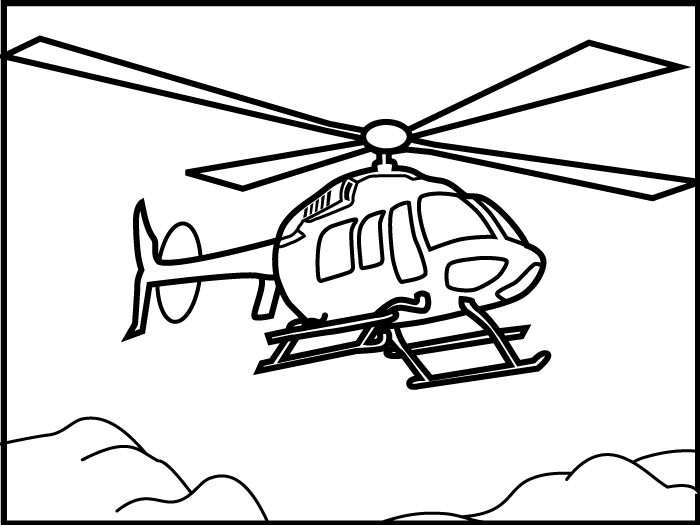 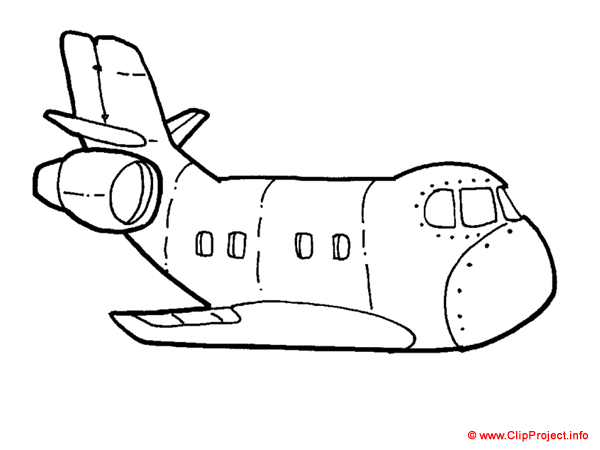 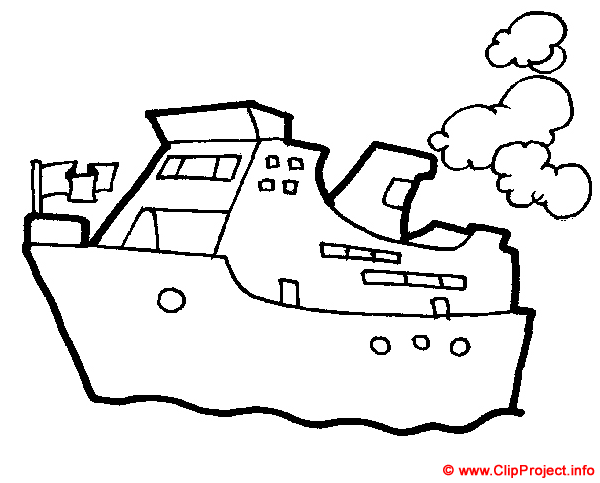 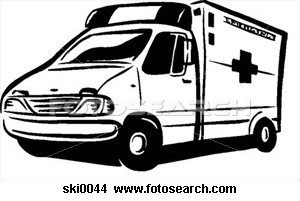 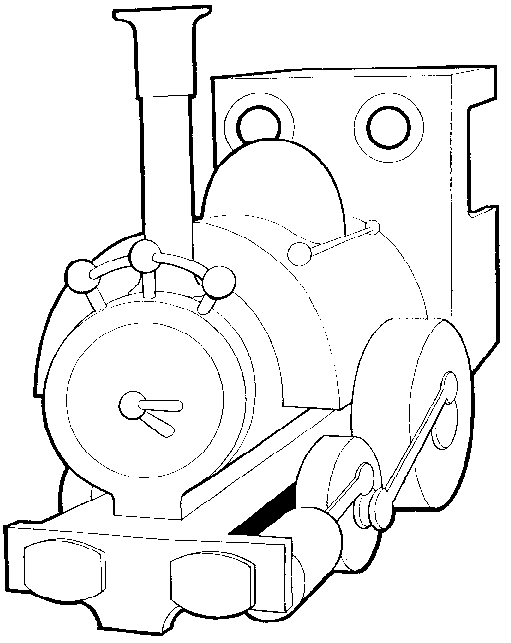 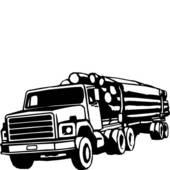 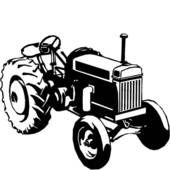 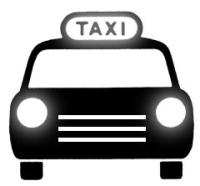 